 ZLÍNSKÝ KRAJSKÝ  FOTBALOVÝ  SVAZ 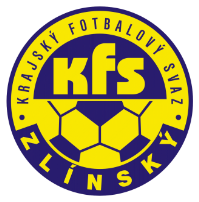 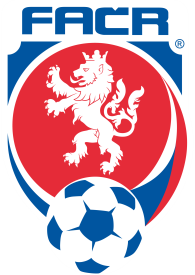 Hradská 854, 760 01 ZLÍN       Tel: 577 019 393Email: lukas@kfszlin.cz  
__________________________________________________________________________Rozhodnutí DK Zlínského KFS ze dne 27.3.2019 DŘ FAČR § 47/1a, § 20/8 RS KFS čl. 41/1 – opakované napomínání 4 ŽK, 8 ŽKJančařík Martin – 98061652 – SK Slovácká Viktoria Bojkovice – žádost o prominutí trestu - poplatek 200,- KčŽádosti o prominutí trestu se vyhovuje částečně, zbytek trestu se mění na 2 SU podmíněně do 27.6.2019 dle DŘ FAČR § 39/1Varga Marian – 87001358 - SK Slovácká Viktoria Bojkovice – žádost o prominutí trestu - poplatek 200,- KčDŘ FAČR § 39/1 – žádosti se nevyhovujeHolec Pavel – 85100296 – TJ Tatran Halenkov – žádost o prominutí trestu - poplatek 200,- KčDŘ FAČR §41 – žádosti se vyhovuje, činnost uvolněna od 27.3.2019Paták Dominik – 98120976 – SFK ELKO Holešov - žádost o prominutí trestu - poplatek 200,- KčDŘ FAČR §41 – žádosti se vyhovuje, činnost uvolněna od 27.3.2019Dubec Jakub – 89072196 - SFK ELKO Holešov - žádost o prominutí trestu - poplatek 300,- KčDŘ FAČR § 39/1 – žádosti se nevyhovujeRoubal Jiří – 85010063 – TJ Nivnice – ZČN na 1 SU od 27.3.2019 – poplatek 200,- KčDŘ FAČR § 46/1 – vyloučení pro druhé napomenutíPapšík Mojmír – 84020137 – FC Semetín – ZČN na 1 SU od 27.3.2019  – poplatek 200,- KčDŘ FAČR § 43 – narušení řádného průběhu hryKantor Patrik – 94120396 – TJ Sokol Hutisko-Solanec - ZČN na 1 SU od 27.3.2019 – poplatek 200,- KčDŘ FAČR § 46/1 – vyloučení pro druhé napomenutíZámečník Lukáš – 99110031 – FC TVD Slavičín - ZČN na 1 SU od 27.3.2019 – poplatek 200,- KčDŘ FAČR § 46/1 – vyloučení pro druhé napomenutíPolišenský Libor – 00021292 – SK Spartak Hulín - ZČN na 1 SU od 27.3.2019  – poplatek 100,- KčDŘ FAČR § 43 – narušení řádného průběhu hryVysloužil Filip – 01100331 – FK Chropyně - ZČN na 1 SU od 27.3.2019 – poplatek 100,- KčDŘ FAČR § 46/1 – vyloučení pro druhé napomenutíPříjmení,jménoIDPočet ŽKpokutapoplatekOddíl,klubUhlíř David950301588 ŽK200 Kč200 KčKunoviceMikulenka Tomáš911015238 ŽK200 Kč200 KčHalenkovKučera Radek891019538 ŽK200 Kč200 KčHovězíVarga Miroslav910411724 ŽK100 Kč200 KčHrachovecFojtík Josef940815954 ŽK100 Kč200 KčNedašovHána Michal930307314 ŽK100 Kč200 KčNedachlebiceTrlida Roman860700804 ŽK100 Kč200 KčOřechovPerůtka Jiří880216394 ŽK100 Kč200 KčOsvětimanyFilák Tomáš970806804 ŽK100 Kč200 KčFranc. LhotaKantor Patrik941203964 ŽK100 Kč200 KčHutiskoKoláček Josef920303854 ŽK100 Kč200 KčHutiskoSvětlík Ivo790308974 ŽK100 Kč200 KčLužkoviceTorma Dominik950412924 ŽK100 Kč200 KčMalenoviceSoška Petr930100364 ŽK100 Kč200 KčBřezolupyVyoral Jiří000605444 ŽK50 Kč100 KčLoukyKolařík Filip021211624 ŽK50 Kč100 KčMladcováŘezáč Stanislav000113704 ŽK50 Kč100 KčRožnov pRMiklas Ondřej000114334 ŽK50 Kč100 KčSlavičínSvačina David000816424 ŽK50 Kč100 KčFryštákKašša Ondřej000909764 ŽK50 Kč100 KčVlachoviceŠvach Michal970907414 ŽK100 Kč200 KčSlavičín